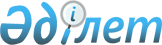 О проекте Указа Президента Республики Казахстан "Об открытии Посольства Республики Казахстан в Султанате Оман"Постановление Правительства Республики Казахстан от 30 ноября 2009 года № 1957      Правительство Республики Казахстан ПОСТАНОВЛЯЕТ:

      внести на рассмотрение Президента Республики Казахстан проект Указа Президента Республики Казахстан "Об открытии Посольства Республики Казахстан в Султанате Оман".      Премьер-Министр

      Республики Казахстан                       К. МасимовУказ Президента Республики Казахстан      Об открытии Посольства Республики Казахстан

в Султанате Оман      В целях укрепления дипломатических отношений Республики Казахстан с Султанатом Оман ПОСТАНОВЛЯЮ:

      1. Открыть в городе Маскат (Султанат Оман) Посольство Республики Казахстан.

      2. Правительству Республики Казахстан принять необходимые меры, вытекающие из настоящего Указа.

      3. Настоящий Указ вводится в действие с 1 января 2010 года.      Президент

      Республики Казахстан                       Н.Назарбаев
					© 2012. РГП на ПХВ «Институт законодательства и правовой информации Республики Казахстан» Министерства юстиции Республики Казахстан
				